Inspection Report Sample/kie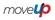 INSPECTION REPORTInspectors: George Green & Orville StewartDate:  January 18, 2018INSPECTION REPORTInspectors: George Green & Orville StewartDate:  January 18, 2018INSPECTION REPORTInspectors: George Green & Orville StewartDate:  January 18, 2018INSPECTION REPORTInspectors: George Green & Orville StewartDate:  January 18, 2018INSPECTION REPORTInspectors: George Green & Orville StewartDate:  January 18, 2018INSPECTION REPORTInspectors: George Green & Orville StewartDate:  January 18, 2018TO BE COMPLETED BY INSPECTION TEAMTO BE COMPLETED BY INSPECTION TEAMTO BE COMPLETED BY INSPECTION TEAMASSIGNED BY:MANAGER:ASSIGNED BY:MANAGER:FOLLOW UPITEM NO.HAZARD AND LOCATION(ACTION IF APPROPRIATE)Hazard RatingA B CCorrection by:  PersonDate to be CompletedAction Taken Completed/Date PendingFURNITURE SHOP1No. 4 table saw guard has been removed and could not be located.  Tagged out-of-service until correctedAPhil Lowe (operator) Correct and establish reason.ImmediateCompleted January 182Fire extinguisher at planer is missing.BTim Jones (new extinguisher from stores)January 19Completed January 193Belt sander was left running and no operator present.  We shut it off. BGeorge Green to enforceJanuary 18Completed4Grinding stone need to be redressed.AJ. Singh (foreman)ImmediateCompleted January 185Belt sander was left running and no operator present. We shut it off.BJ. Singh for crew talkJanuary 26Completed January 21MAINTENANCE6Ground prong missing from portable drill.  Removed from serviceAFred PetersImmediateCompleted January 187Storage room clutteredCFred PetersJanuary 26Completed January 248Broken glass on gauge of oxygen acetylene unit. Tagged out-of-service.AFred PetersJanuary 19Completed January 19PAINT BOOTH9Open container of solvent left unattendedBDave Asante to correct & establish reason.ImmediateCompleted January 1810WHMIS label illegible on paint container.BDave AsanteImmediateCompleted January 21INSPECTION REPORTInspectors: George Green & Orville StewartDate:  January 18, 2018INSPECTION REPORTInspectors: George Green & Orville StewartDate:  January 18, 2018INSPECTION REPORTInspectors: George Green & Orville StewartDate:  January 18, 2018INSPECTION REPORTInspectors: George Green & Orville StewartDate:  January 18, 2018INSPECTION REPORTInspectors: George Green & Orville StewartDate:  January 18, 2018INSPECTION REPORTInspectors: George Green & Orville StewartDate:  January 18, 2018TO BE COMPLETED BY INSPECTION TEAMTO BE COMPLETED BY INSPECTION TEAMTO BE COMPLETED BY INSPECTION TEAMASSIGNED BY:MANAGER:ASSIGNED BY:MANAGER:FOLLOW UPITEM NO.HAZARD AND LOCATION(ACTION IF APPROPRIATE)Hazard RatingA B CCorrection by:  PersonDate to be CompletedAction Taken Completed/Date Pending11Worker not wearing respirator while spray painting. Corrected on site.ADave Asante for follow-up Crew Talk.ImmediateCrew Talk given January 19.SHIPPING12Semi wheels not chocked.ADriver & Paul LapierreImmediateCompleted January 1813Paint lines on dock are faded.BFred Peters (Maintenance Supt.)February 1Pending Weather14Racking at south wall of warehouse is damaged. Has been hit by forklift.BFred PetersFebruary 1Pending re new racking.  Racking not used.OFFICE15Exit light out at mail room.BSharon PriceJanuary 20Completed January 1916Carpet torn in accounting.CTim McMillanFebruary 21Completed January 2517Secretary using chair to reach top shelf.  Corrected immediately and located step-ladder.BSharon PriceJanuary 19Completed.  Crew Talk January 19